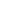 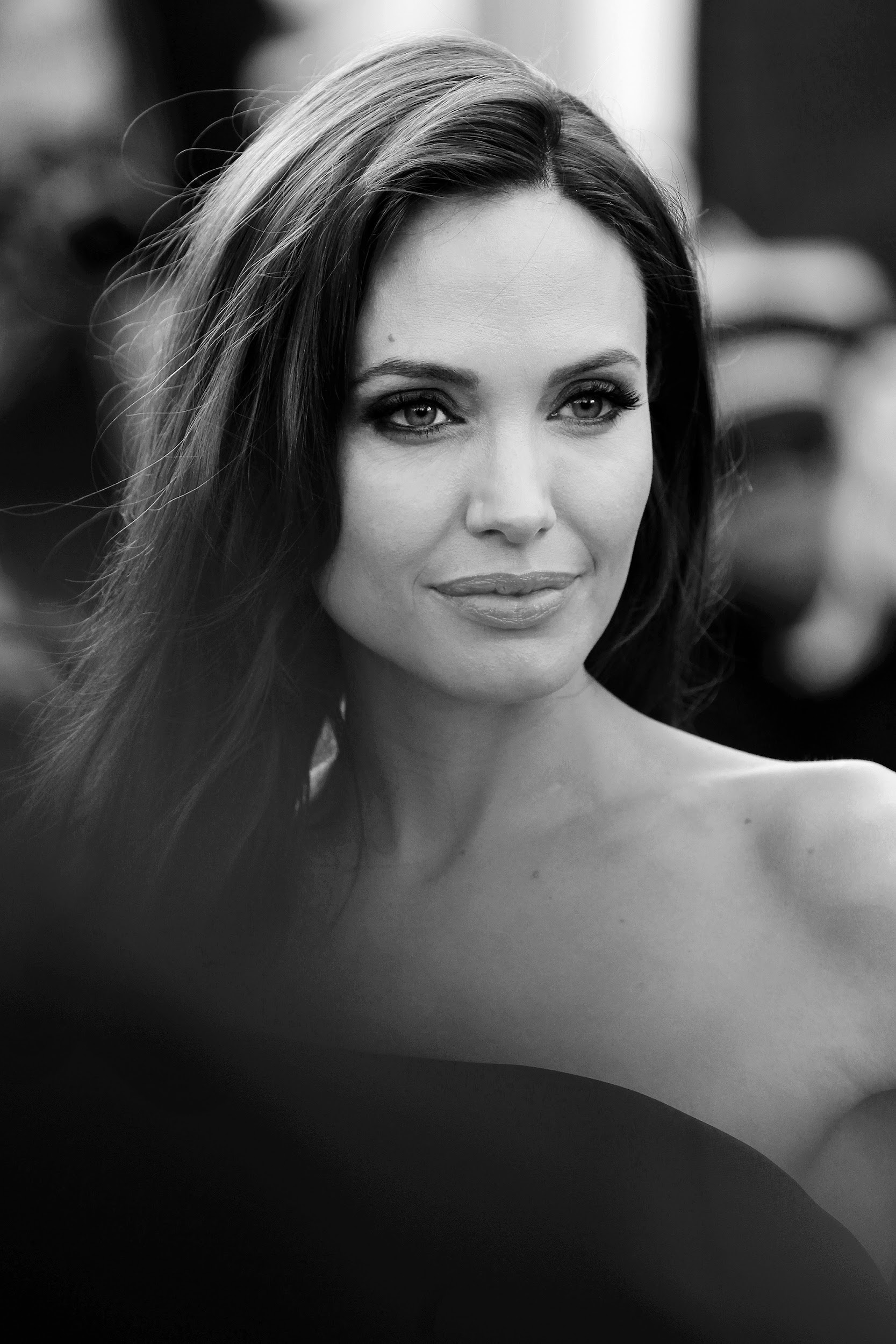 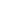 Lorem ipsum dolor sit amet, consectetur adipiscing elit. Aenean hendrerit porta dui non iaculis. Ut ligula ex, porta at elit bibendum, auctor aliquet ligula. Ut egestas diam eu bibendum ullamcorper. Donec et nulla et lacus dignissim feugiat. Vestibulum accumsan sagittis nibh non porttitor.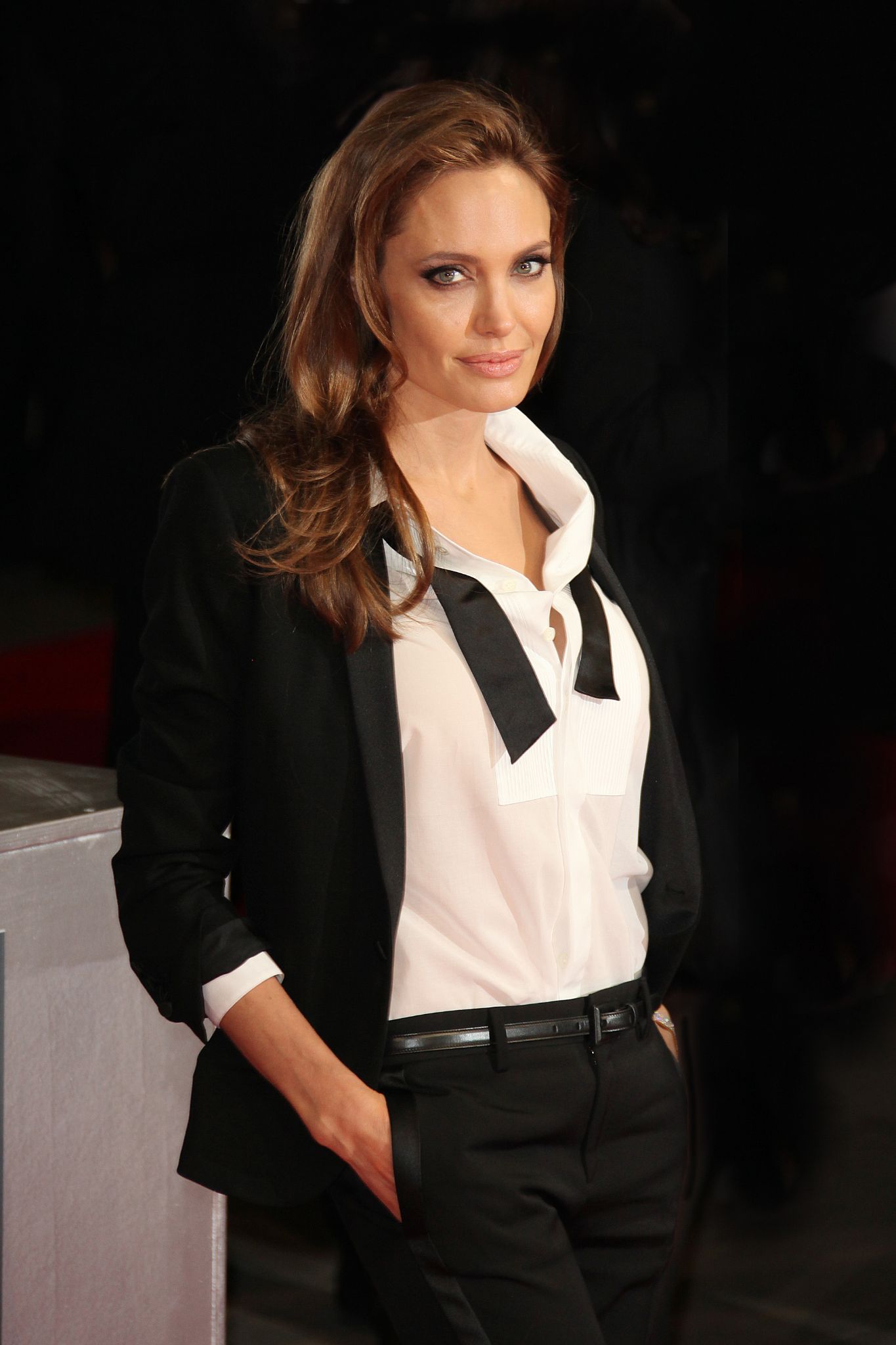 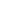 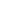 Nunc et augue vulputate, faucibus urna quis, vulputate velit. Nulla ac interdum lectus. Phasellus tincidunt justo id odio ultricies, convallis dignissim ligula luctus. Ut ut leo sed enim porttitor scelerisque id eu ligula. Quisque id auctor leo. Integer tincidunt iaculis eros non placerat. Nam pharetra est eu viverra gravida. Etiam porttitor enim in quam faucibus pretium. Orci varius natoque penatibus et magnis dis parturient montes, nascetur ridiculus mus. Proin nec nibh venenatis, tristique nulla vitae, congue leo. Donec ultricies nibh in odio pharetra iaculis. Proin lacus lacus, congue non ex vitae, vestibulum dictum orci. In accumsan accumsan dolor. Phasellus mattis mi quis nisi interdum hendrerit. Sed vulputate quam ac hendrerit hendrerit. Morbi et eros mauris. Ut eget nibh sit amet ligula vestibulum ultrices in non sem. Nulla ultrices convallis aliquam. Quisque sollicitudin ante elit, sed vulputate purus malesuada vitae. Nulla semper mi orci, at dignissim est consequat in. Etiam vel dolor ac erat elementum rutrum. Etiam vitae imperdiet leo.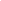 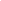 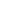 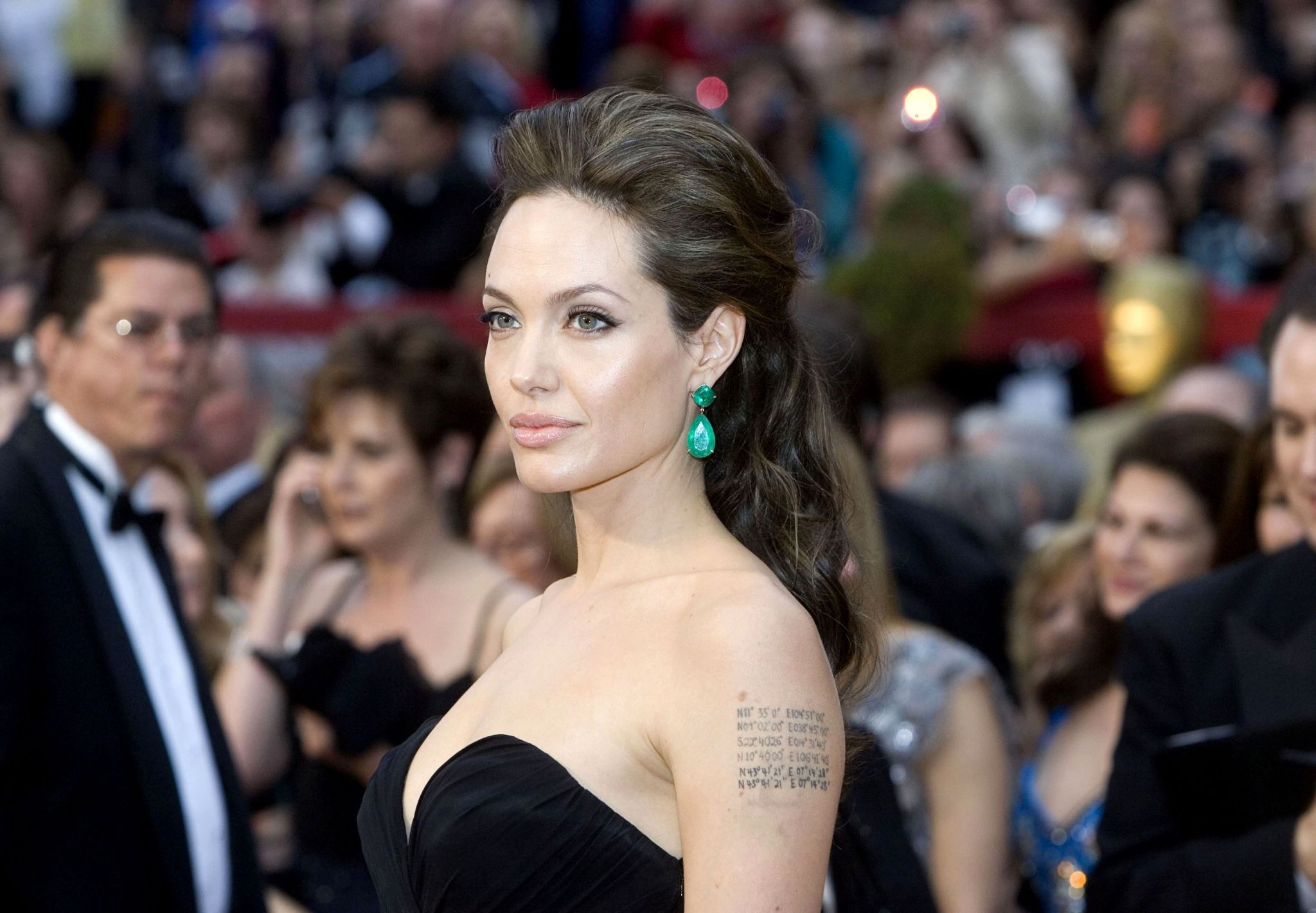 